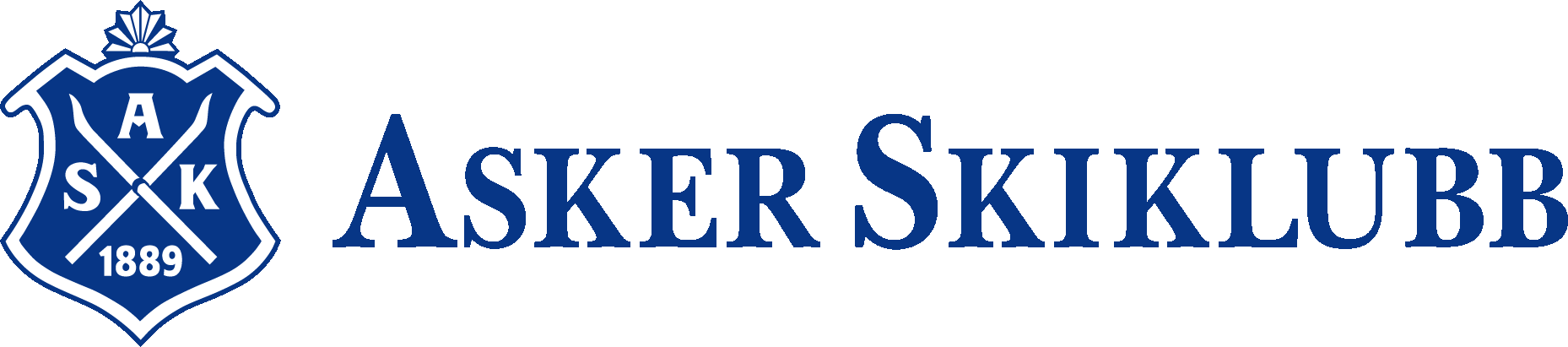 Årsmelding 2017/18, LangrennsgruppenStyretFormann:		Live KorsvoldSportslig leder:	Jørgen SteenKasserer:		Per Vaaje Rennansvarlig:	Tore RingInfo/Nettansvarlig:	Terje KollienMarked:		Jan KildahlTeam Asker:		Sindre RyanEventuelle andre verv utenfor styret:Sollistyret:		Lars Jorde og Vegard FiskvikAndelslaget Solli:	Live KorsvoldStyrets arbeidDet er avholdt seks styremøter siden forrige årsmøte. Tre av styremedlemmene er nye (leder, kasserer og sportslig leder). Styret har blant annet revidert langrennsgruppens strategiplan og laget retningslinjer for kommunikasjon og deling på nett og sosiale medier.Hovedmål for langrennsgruppenLangrennsgruppen skal arbeide for å oppnå Skiforbundets visjon: Mange, gode og glade skiløpere. Hovedmålet til langrennsgruppen for å oppnå dette er å være en stor gruppe som skal gi et godt fritidstilbud til barn og unge i Asker. Gruppen skal være synlig og i størst mulig grad bruke klubb- og team tøy både på trening og i konkurranser. Gruppen skal være en markant klubb i Akershus Skikrets både sportslig, sosialt og administrativt.Langrennsgruppen skal skape et aktivt og viktig sentrum for trening på alle nivåer, og ha et sportslig nivå som er attraktiv for juniorer og seniorer i hele kommunen. Å beholde skiutøveren gjennom hele barne- og ungdomsperioden er et uttalt mål. Dette må gjøres gjennom tilrettelegging av aktiviteten, også på en måte som ikke skal være økonomisk belastende.Trening og sosiale aktiviteterLangrennsgruppen har gjort noen grep for å øke rekruteringen denne vinteren. Godt hjulpet av den store mengder snø har vi i tillegg annonsert i Budstikka både på nett og papir, laget infobrev som er levert ut på aktuelle skoler og senket aldersgrensen i den yngste gruppen ned til første klasse (6 år). Langrennsgruppen og alle treningsgruppene har også opprettet Facebook sider for å dele, vise og informere om aktiviteten – og for å gjøre informasjonsflyten så enkel som mulig. Det har medført at vi nå har 293 medlemmer i langrennsgruppen.Trening:Treningsaktiviteten på barmark har foregått i det alt vesentlige fra Solvang og fra Føyka for de yngste gruppene. De eldre benytter ulike utgangspunkt. Treningsaktiviteten på snø har foregått på Solli fordi det har vært gode snøforhold. For den yngste gruppen (7-10år) har treningen vært på Eid da arenaen er godt egnet for små barn enn området på Solli. 11-12 års gruppen har trent en gang i uken på Eid og en gang i uken på Solli på vinteren. På mandager har det vært styrketrening for 13 år og eldre. Utetrening for gruppene fra 11 år og eldre på tirsdager. Trening for alle gruppene på torsdager. Vi har hatt noen vellykkede forsøk med trenere fra Team Asker for de yngre gruppene. 13-14 gruppen har også arrangert egen jentetrening med sosial vinkling gjennomført av jentetrenere fra Team Asker. Det er benyttet et visst omfang av eksterne/innleide trenere, spesielt i de eldre gruppen. Vi er svært avhengige av god innsats fra foreldretrenere og yngre hjelpetrenere. Her bidrar mange enkeltpersoner ofte og mye. Styret er i gang med å bygge opp en pool med ungdomstrenere.Gruppen har hatt følgende samlinger:-	Egne samlingsplaner for 15-16 og jr/sr i Team Asker med start i mai-	Nærsamlinger/Vestlia for gruppene 8-10, 11-12 og 13-14 i oktober/november-	Snøsamling på Geilo for hele gruppen i begynnelsen av desember- 	Avslutningshelg på Finse i mai for 13-14- 	Team Asker har hatt diverse samlinger blant annet på MallorcaSosiale aktiviteter:Det legges vekt på sosiale aktiviteter utenom ordinært treningstilbud for å styrke vennskap og bidra til et trygt og inkluderende miljø for alle utøvere. Vi har derfor gitt støtte til mange turer, sosiale arrangementer og andre miljørettede aktiviteter gjennom året. Det er stor kreativitet i gruppene for å legge til rette for at det sosiale fungerer.Som tidligere år arrangerte gruppen klubbkveld for alle i Asker kulturhus. Her redegjorde styret for årets sesong, Tuf kampanje, trener Ola Kvisle fortalte om Team Asker og tradisjonen tro ble det fremvisning av gruppenes alltid populære videoer.Trenings og konkurransearenaPå grunn av de gode snøforholdene som har vært i vinter har langrennsgruppen ikke vært like avhengig av Eid som treningsarena som tidligere år. Styret er samtidig opptatt av å sikre at våre grupper skal ha tilgang til Eid som treningsarena i årene fremover. Styret har gitt signaler til Skiforeningen om at vi ønsker å bidra i en utvidelse av Eid skiarena, og at vi ønsker å være med å forvalte Eid til beste for alle skiklubbene i Asker. Solvangrennet er et av de mest tradisjonsrike skirennene i Akershus skikrets. For å være sikret å få muligheten til å gjennomføre rennet, som både er viktig for klubbens omdømme, for rekrutteringen og for langennsgruppens økonomi er vi avhengig av å ha tilgang til en konkurransearena med kunstsnø. Hvis vi er sikret å få Solvangrennet på en søndag kan rennet arrangeres på Eid. På lørdager er arenaen reservert Skiforeningens skiskoler. Langrennsgruppen ønsker å tydeliggjøre behovet for en konkurransearena også for eldre utøvere i Asker. Team Asker er en av Norges største juniorgrupper, og vi har ikke mulighet til å arrangere store og viktige renn for denne gruppen. Mangelen på en egen arena som er snøsikker, tilgjengelig og stor nok for våre arrangementer gjør at vi denne sesongen arrangerte renn på Gullhaug i Bærum, på Føyka og på Vestlia. Langrennsgruppen ønsker å endre vår uforutsigbare arenasituasjon, og bidrar inn i ulike grupper som arbeider for å bedre skiarenatilstanden i Asker.RennSolvangrennet:Da terminlisten for 2017/18 forelå hadde kretsen «glemt» Solvangrennet. Rennet ble lagt inn på 28.01. Dette ble endret to ganger før vi endte på lørdag 13.01. Eid Skiarena brukes fast av Skiforeningen på lørdag, og de siste års snømangel gjorde at vi ikke tok sjansen på å ha rennet på golfbanen. Vi valgte derfor å «returnere» til Gullhaug i Bærum. Det var bra med snø og flotte forhold. Antall deltakere: 430. Dette er omtrent halvparten av antall deltagere vi har hatt da rennet «var på topp».  Arrangementet gikk på skinner. Det var problemer med Vipps noe som gjorde at betaling fra parkering og kiosk ble ikke registrert. Svein Granerud ordnet dette med DNB i etterkant. Styret skal arbeide opp mot langrennskretsen for at rennet får bedre vilkår de neste årene.Telenorkarusell:Det er  arrangert et Telenorkarusellrenn på Føyka, og det andre skal gå av stabelen den 1. mars. Det ble et veldig hyggelig arrangement som trakk mange små deltagere (111). Blant annet stilte 50 barn fra Barneidretten til start. Klubbmesterskap:Klubbmesterskap fristil sprint ble som sist år arrangert på Føyka.  Klubbmesterskap i klassisk arrangeres på Vestlia 13. Mars 2018. Tøffest uten FluorLangrennsgruppen har sammen med langrennsgruppen i Holmen IF vært pådrivere å stoppe bruk av fluor i glidsmøring i aldersbestemte klasser samt for å bedre vern av utøvere, smørere og omgivelsene i junior og seniorrenn. Spesielt har skismører for Team Asker, Vegard Kvisle, brukt mye tid og krefter på dette arbeidet. Skiforbundets avgjørelse om å avvente med å innføre et forbud, før man har effektive kontrolltiltak som kan gjennomføres før utøverne starter i et renn, var til dels nedslående for dette arbeidet. Samtidig har det gjort at kreativiteten  har vært stor. Langrennsgruppen gjennomførte et vellykket forsøk med å legge fluorfri glider på alle ski før start i Solvangrennet. Forsøket ble planlagt av Vegard Kvisle og Harald Haarstad (også smører i Team Asker) og gjennomført ved hjelp av juniorløpere og gode hjelpere fra Kara. Dette forsøket ga Asker skiklubb og langrennsgruppen mye positiv omtale i media, og vi fikk utallige hyggelige tilbakemeldinger undervis i rennet. Både løpere og foreldre likte at vi gjorde noe aktivt for å hindre bruk av fluor, og for at vi sikret at alle deltagerne fikk like god glid (rennet var i fristil).7-10 gruppenNytt av året ble 8-10-gruppen omdøpt til 7-10 gruppen og åpnet opp for førsteklassinger. Dette viste seg å være en vellykket strategi og per i dag er det cirka 15-20 førsteklassinger med på treningene. Alle nye har fått prøve seg en eller flere ganger og de aller fleste har bestemt seg for å være med videre, noe som viser at treningene oppleves som motiverende. Totalt er det nå cirka 70 aktive utøvere i gruppen og et gjennomsnittstall på treningene er rundt 50. Tradisjon tro ble det gjennomført en Vestliatur på høsten. Turen ble en stor suksess med 30 påmeldte barn som koste seg med refleksløype, konglesamling, hinderløype, seigmann stafett, quiz, treningstur og god mat.Gruppa trener enten barmark eller ski en gang i uka. Treningene foregår fast på Eid hver torsdag. Det oppleves som positivt at treningene er på samme sted samt at tilkomsten til Eid er enklere enn Solli for de minste. Noen med barn i både 11-12 og 7-10 har opplevd økte utfordringer med logistikk siden 11-12 trener på Solli samme tid, men de positive effektene med at de minste trener fast på Eid har veid tyngre og tilbakemeldingene er positive.Treningene er annenhver gang klassisk og fri teknikk og organiseres som oftest med at det deles inn i fire grupper som beveger seg mellom fire forskjellige poster. Det er en god gjeng med hjelpetrenere som gjør denne organiseringen mulig, men det er likevel behov for flere foreldre som kan bistå under treningen. Vi opplevde god deltakelse på gruppa under Solvangrennet, men vi hadde gjerne sett at flere var med andre renn også. Det opplyses om renn på treningene. Det er mange som liker å gå på ski, men som ikke vil delta på renn. Det er også noen som ikke stiller når vi arrangerer Telenor karusell og klubbmesterskap.7-10 års gruppa er en bra gjeng som koser seg med ski og treningene er godt besøk. Det er et lite varsko at det har vært meget lav rekruttering av andreklassinger så langt i sesongen.11-12 gruppenGruppa er i år på cirka 30 utøvere, med gjennomsnittlig 20 barn på hver trening.Vi har gjennomført to samlinger i høst, en på Vestlia i oktober og en skisamling på Geilo første helgen i desember. Cirka 20 barn på hver av samlingene og på Geilo var mange foreldre også med og hadde en flott helg hvor vi ble bedre kjent og koste oss i flotte skiløyper under fine forhold.Gruppa har to treninger i uka. I høst besto treningsuka av tirsdager med rulleski på Føyka og torsdager med barmarkstrening med bl.a introduksjon til elghufs i Vardåsen og Tveiterbakken, stafetter, lek og moro, men også introduksjon til trening som gjør en litt sliten.Da skisesongen startet har gruppen hatt annen hver uke med skøyting og klassisk trening. Tirsdager på Eid og Torsdager på Solli. Vi har valgt å bruke begge steder til treningene, ettersom vi får god variasjon på treninger og Eid er et ypperlig sted for denne gruppen hvor vi kan fokusere på lek og moro, spesielt når det ikke er så mange utøvere der.De fleste i gruppa er med på en del skirenn i helgene, og alle er automatisk påmeldt to klubbmesterskap og to Telenorkarusell renn som vi arrangerer i treningstiden.Det er plass til flere barn i gruppa. Vi opplever at de som er med har det stort sett veldig gøy, opplever mestring og at samholdet i gruppa er bra.13-14 gruppenGruppen har hatt et godt oppmøte på trening. Dessverre er det relativt få som ønsker å gå renn, og dette er noe vi må jobbe bevisst med kommende sesong. De enkelte årskullene er relativt små og sosiale tiltak er viktig for å holde på utøverne. Derfor har vi hatt relativt mange samlinger gjennom høsten, i tillegg til kveldssamlinger. Resultatmessig hevder vi oss som gruppe godt i Sparebank 1 cup. UngdomsteametFor Ungdomsteamets del er vi stolte over at alle i gruppen fra forrige sesong fortsatt er med i gruppa, på totalt 28 utøvere, og vi har faktisk hatt med samtlige på snøsamling på Geilo, og nær alle på de øvrige samlingene. Videre har vi flere debutanter i skirenn i år. Det er sprekt når de har rundet 15 års alder. Dette fremstår som et tydelig bevis på hvor trivelig disse utøverne har det. Til årets hovedlandsrenn var vi tidenes største tropp. Opprinnelig var vi 24 påmeldt av 28, men på grunn av skader deltok 22 utøvere. Eirik Nordbø vant sprintrennet i G15, Erik Munch-Finne vant langrennscrossen i G15, Martine Ellefsen fikk bronse på sprinten i J15 og Jonas Myhr fikk en fin fjerdeplass på klassiksrennet i G15.

Av sportslige resultater fortsetter spesielt gutter 15 å herje i sporet. Vi har nok landets beste G15, tør vi hevde. Det er stort sett topp 15 plasseringer på alle de som går renn jevnlig, og dessuten har vi spydspissen Eirik Nordbø som vinner mange av de rennene han går. Han er nå faktisk tatt ut til å representere Akershus skikrets sitt 1. lag i Kong Haralds Ungdomsstafett i midten av mars. Det er gjevt!
Mye godt arbeidet i gruppa som ledes på en utmerket måte av den engasjerte trener Anja Tryti. Det gir resultater på mange plan.
Junior og senior:Team Asker har hatt sensasjonelt gode resultater denne sesongen!Vi har en stor og robust treningsgruppe (ca 25 utøvere i alderen 16-25 år) med et utrolig godt miljø både sosialt og sportslig. Gruppa har ca 40 samlingsdøgn i barmarkssesongen.Blant Norges aller største juniorgrupper.Engasjert og dyktig trener, Ola Kvisle 23 år. Engasjert foreldregruppe der foreldre opplever innsats i gruppa som meningsfull bruk av tid. Engasjert styre i langrennsgruppa som følger med og følger opp.Alt dette har over tid skapt en gruppe med både bredde og resultater i Norgestoppen / verdenstoppen på juniornivå. (Til tross for at Asker skiklubb mangler egen skiarena)Noen av toppresultatene fra denne sesongen:Første Norgescuphelg for juniorene på Beitostølen:Seier til Hedda Østberg Amundsen på 10 km klassisk3. plass til Harald Østberg Amundsen 15 km klassiskAndreplass til Håkon Asdøl i skøytsprintenAndreplass til Elena Rise Johnsen i skøytsprintenAndreplass til Margrethe Wettre Andreassen i skøytsprintenSeier til Harald Østberg Amundsen i normaldistanse fristilAndreplass til Hedda Østberg Amundsen i normaldistanse fristilTredjeplass til Elena Rise Johnsen i normaldistanse fristilNM stafett for seniorer på Gåsbu:Asker tok en sensasjonell bronsemedalje i herrestafetten. Her gikk Erlend Nydal, Erland Kvisle og Harald Østberg Amundsen.I tillegg ble andrelaget nr 13, tredjelaget nr 28 og fjerdelaget nr 61 av ca 133 lag.Damene stilte med to unge lag. Førstelaget med Vera Nordli, Elena Rise Johnsen og Hedda Østberg Amundsen ble nr 7, og andrelaget nr 15.Nordisk landskamp i Finland:Elena Rise Johnsen ble tatt ut til å representere Norge. Hun tok sølv på sprinten og gikk på Norges vinnerlag i stafetten.Junior VM i Sveits:Tvillingparet Harald og Hedda Østberg Amundsen ble tatt ut til å representere Norge. De gikk begge godt, og Harald gikk helt til topps og ble juniorverdensmester i skiathlon og i stafetten.Norgescup for senior og U23 NM for de under 23 år:•	Erland Kvisle ble U23 Norgesmester sist helg i 15 km friteknikk.•	Hedda Østberg Amundsen ble nr 4 i U23 NM, 6 sekunder unna sølvet, og nr 10 blant alle seniorene.I tillegg er det en rekke med sterke plasseringer i junior- og seniorgruppa som det ville tatt lang tid å presentere her, og det er mange eksempler på fremgang blant enkeltutøvere.Det er veldig moro er det nå å se at vi har en voksende gruppe med seniorer som er villige til å legge ned all sin tid i trening for om mulig på sikt å kunne nå verdenstoppen. Sesongen avsluttes for både juniorer og seniorer med NM del to i Alta første helgen i april.PriserIkke delt ut i skrivende stundØkonomi
Langrennsgruppen har god økonomi, men 2017 ble levert med negativt resultat.  Dette skyldes blant annet investering i rulleskiløypa (utenom budsjett), lavere inntekter på Solliparkering enn budsjettert og et høyt aktivitetsnivå.  Dette må følges videre opp i 2018 for å unngå videre negative resultater.  Underskudd må dekkes av tidligere års overskuddVedlagt balanse og resultatregnskap for 2017.OppsummeringStyret i langrennsgruppen opplever stor iver, treningsglede, samhold og gode opplevelser og resultater i skirenn. Spesielt vil vi fremheve de fantastiske resultatene og den store bredden i Team Asker som ble toppet med NM brosje på stafett (senior), to junior-VM gull Harald Østberg Amundsen og to seire blant G15 i sprint og langrennscross i årets Hovedlandsrenn.Langrennsgruppa har fått mye positiv oppmerksomhet i media både på grunn av gode resultater og ikke minst med det tydelige engasjement i Tøffest uten Fluor kampanjen. Trenere og oppmenn for alle grupper fungerer bra og gjør en stor innsats. Viktigste oppgaver for oppmann er å være en pådriver for det sosiale i gruppene, oppmuntre til renndeltakelse, samt være støtte til rennarrangement. Foreldre- og hjelpetrenere gjør også sammen med Solli-styret (administrasjon av Solli-P) en viktig innsats. 
Styret mener at langrennsgruppen i Asker Skiklubb i sesongen 2017/2016 har utfordret, inspireret, motiveret – og bidratt til å skape varig skiglede. Asker, 27.2.2018Live KorsvoldLeder langrennsgruppa